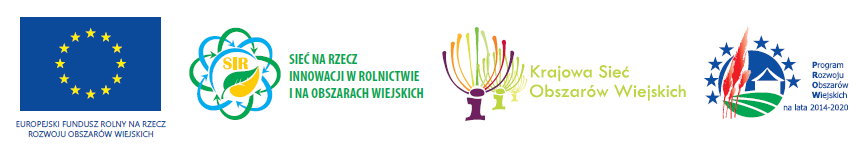 „Europejski Fundusz Rolny na rzecz Rozwoju Obszarów Wiejskich: Europa inwestująca w obszary wiejskie.”Projekt realizowany przez Kujawsko-Pomorski Ośrodek Doradztwa Rolniczego w Minikowie.Projekt współfinansowany ze środków Unii Europejskiej w ramach pomocy technicznejProgramu Rozwoju Obszarów Wiejskich na lata 2014-2020Instytucja Zarządzająca Programem Rozwoju Obszarów Wiejskich na lata 2014-2020 - Minister Rolnictwa i Rozwoju WsiKARTA ZGŁOSZENIA UCZESTNICTWAZgłaszam chęć uczestnictwa w konferencji pn. „Współpraca i innowacja drogą do sukcesu w farmerskiej produkcji sera”,realizowanej w ramach projektu „Wspieranie procesu tworzenia partnerstw na rzecz innowacji 
w serowarstwie”. Termin: 16 października 2018                         Miejsce: MINIKOWOProsimy zaznaczyć reprezentowaną grupę docelową (jedna odpowiedź!!!) rolnik - posiadacz krów mlecznych, kóz rolnik - przetwórca	MOL, RHD przedstawiciel uczelni wyższych przedstawiciel instytutu przedstawiciel LGD doradcaImię i nazwisko uczestnika: 	Adres zamieszkania/pobytu: 	tel.: 	 e-mail: ...........................................................................................................................................................Wypełnioną kartę zgłoszeniową prosimy dostarczyć (poczta, e-mail, osobiście) pod adres: Kujawsko-Pomorski Ośrodek Doradztwa Rolniczego, 89-122 Minikowo k. Nakła nad Notecią, z dopiskiem „Wspieranie procesu tworzenia partnerstw na rzecz innowacji w serowarstwie”, terminie do 10.10.2018 r. (liczy się data wpływu oryginału karty zgłoszeniowej). e-mail: beata.chelminiak@kpodr.pl(miejscowość, data)		(czytelny podpis)Klauzula informacyjna: Zgodnie z art. 13 ogólnego rozporządzenia o ochronie danych osobowych z dnia 27 kwietnia 2016 r. (Dz. Urz. UE L 119 z 04.05.2016) - dalej RODO, informuję, że:1) administratorem Pani/Pana danych osobowych jest Kujawsko-Pomorski Ośrodek Doradztwa Rolniczego z siedzibą w Minikowie, 89-122 Minikowo koło Nakła nad Notecią, adres e-mail: sekretariat@kpodr.pl, tel. 52 386 72 14;2) w Kujawko-Pomorskim Ośrodku Doradztwa Rolniczego został powołany inspektor ochrony danych. Kontakt z nim możliwy jest pod tel. 663 731 881, adres e-mail:roman.gibaszek@kpodr.pl;„Europejski Fundusz Rolny na rzecz Rozwoju Obszarów Wiejskich: Europa inwestująca w obszary wiejskie.”Projekt realizowany przez Kujawsko-Pomorski Ośrodek Doradztwa Rolniczego w Minikowie.Projekt współfinansowany ze środków Unii Europejskiej w ramach pomocy technicznejProgramu Rozwoju Obszarów Wiejskich na lata 2014-2020Instytucja Zarządzająca Programem Rozwoju Obszarów Wiejskich na lata 2014-2020 - Minister Rolnictwa i Rozwoju Wsi3) Pani/Pana dane osobowe przetwarzane będą w celu umożliwienia Pani/Pana udziału w konferencji pn. „Współpraca i innowacja drogą do sukcesu w farmerskiej produkcji sera”, na podstawie Pani/Pana zgody (Art. 6 ust. 1 lit. a RODO)4) Pani/Pana dane osobowe przechowywane będą do czasu osiągnięcia celu dla jakiego zostały pozyskane, przez okres przewidziany przepisami prawa 
w tym zakresie, w tym szczególnie przez okres przechowywania dokumentacji, określony w przepisach i uregulowaniach wewnętrznych KPODR 
w zakresie archiwizacji dokumentów;5) odbiorcami Pani/Pana danych osobowych są: Centrum Doradztwa Rolniczego w Brwinowie, Ministerstwo Rolnictwa i Rozwoju Wsi oraz Agencja Restrukturyzacji i Modernizacji Rolnictwa. Pani/Pana dane osobowe mogą być również udostępnione innym podmiotom, jeżeli taki obowiązek będzie wynikać z przepisów prawa;6) posiada Pani/Pan prawo do:żądania od administratora dostępu do danych osobowych, sprostowania, usunięcia lub ograniczenia przetwarzania, sprzeciwu wobec przetwarzania lub przenoszenia danychwniesienia skargi do Prezesa Urzędu Ochrony Danych Osobowych7) Pani/Pana dane nie będą przetwarzane w sposób zautomatyzowany w tym również w formie profilowania;8) podanie danych ma charakter dobrowolny, ale jest konieczne do Pani/Pana udziału w konferencji;9) Administrator danych osobowych, na mocy art. 17 ust. 3 lit. b RODO, ma prawo odmówić usunięcia danych osobowych.Klauzula zgody: Wyrażam zgodę na przetwarzanie moich danych osobowych.……………………………….data i podpisWyrażam zgodę na wykorzystanie mojego wizerunku, zarejestrowanego w trakcie konferencji, przez KPODR z siedzibą w Minikowie dla celów związanych z promocją i udokumentowaniem realizacji konferencji pn. „Wyróżnij się! – Specjalizacja w turystyce kluczem do sukcesu”. Niniejsza zgoda stanowi zezwolenie na rozpowszechnianie wizerunku w rozumieniu art. 81 ustawy z 1994 r. o prawie autorskim i prawach pokrewnych (Dz. U. z 2017 poz. 880).……………………………….data i podpisZgodnie z art. 6 ust. 1 lit. a ogólnego rozporządzenia o ochronie danych wyrażam zgodę na przetwarzanie moich danych osobowych w celu kierowania ofert usług świadczonych przez Kujawsko-Pomorski Ośrodek Doradztwa Rolniczego w Minikowie. ……………………………….data i podpisUwagi (w tym: posiłki wegetariańskie):